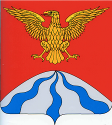 АДМИНИСТРАЦИЯ  МУНИЦИПАЛЬНОГО  ОБРАЗОВАНИЯ«ХОЛМ-ЖИРКОВСКИЙ РАЙОН» СМОЛЕНСКОЙ  ОБЛАСТИП О С Т А Н О В Л Е Н И Еот 03.02.2020 №90	О создании комиссии по проведению открытого конкурса на право осуществления перевозок по муниципальным маршрутам регулярных перевозок   	В соответствии с Федеральным законом от 06.10.2003 №131-ФЗ «Об общих принципах организации местного самоуправления в Российской Федерации», Федеральным законом от 13.07.2015 №220-ФЗ «Об организации регулярных перевозок пассажиров и багажа автомобильным транспортом и городским наземным электрическим транспортом в Российской Федерации и о внесении изменений в отдельные законодательные акты Российской Федерации», на основании Устава муниципального образования «Холм-Жирковский район» Смоленской области, Администрации муниципального образования «Холм-Жирковский район» Смоленской области п о с т а н о в л я е т:1. Создать комиссию по проведению открытого конкурса на право осуществления  регулярных перевозок по муниципальным маршрутам регулярных перевозок в границах муниципального образования «Холм-Жирковский район» Смоленской области.2. Контроль за исполнение настоящего постановления возложить на заместителя Главы муниципального образования – начальника отдела по экономике, имущественным и земельным отношениям Администрации муниципального образования «Холм-Жирковский район» Смоленской области (О.С. Демченкова).	3. Настоящее постановление вступает в силу  после дня подписания.

И.п. Главы муниципального образования	          «Холм-Жирковский район»Смоленской области                                                                        А.П. ГороховВИЗЫ:Е.Н. Каленова (управ. делами)                                         «     »                 2020 г. О.С. Демченкова (зам. Главы)                                          «     »                 2020 г. Приложение№1 к постановлению Администрации муниципального образования «Холм-Жирковский район» Смоленской областиот 03.02.2020 №90  Состав комиссии по проведению открытого конкурса на право осуществления  регулярных перевозок по муниципальным маршрутам регулярных перевозок в границах муниципального образования «Холм-Жирковский район» Смоленской областиПриложение № 2к  постановлению Администрации муниципального образования«Холм-Жирковский  район»Смоленской областиот 03.02.2020 №90 ПОЛОЖЕНИЕо комиссии по проведению открытого конкурса на право осуществления превозок по муниципальным маршрутам регулярных перевозок на территории муниципального образования «Холм-Жирковский район» Смоленской области 1. Общие положения	1.1 Комиссия по проведению открытого конкурса на право осуществления перевозок по муниципальным маршрутам регулярных перевозок на территории муниципального образования «Холм-Жирковский район» Смоленской области образована в соответствии с Федеральным законом от 06.10.2003 №131-ФЗ «Об общих принцах организации местного самоуправления в Российской Федерации», Федеральным Законом от 13.07.2015 №220-ФЗ «Об организации регулярных перевозок пассажиров и багажа автомобильным транспортом и городским наземным электрическим транспортом в Российской Федерации и о внесении изменений в отдельные законодательные акты Российской Федерации», Уставом муниципального образования «Холм-Жирковский район» Смоленской области, постановлением Администрации муниципального образования «Холм-Жирковский район» Смоленской области от 05.12.2019 №637 «Об утверждении Положения об организации транспортного обслуживания населения на территории муниципального образования «Холм-Жирковский район» Смоленской области», постановлением Администрации муниципального образования «Холм-Жирковский район» Смоленской области от 15.01.2020 №34 «Об утверждении Порядка проведения открытого на право осуществления перевозок по муниципальным маршрутам регулярных перевозок».	1.2. Положение определяет основные задачи, функции, права и организацию работы комиссии по проведению открытого конкурса на право осуществления перевозок по регулируемым тарифам по муниципальным маршрутам регулярных перевозок на территории муниципального образования «Холм-Жирковский район» Смоленской области (далее – конкурсная комиссия). 	1.3.Конкурсная комиссия действует на постоянной основе до утверждения нового состава конкурсной комиссии. Конкурсная комиссия создана в целях проведения открытых конкурсов на право осуществления перевозок по муниципальным маршрутам регулярных перевозок на территории муниципального образования «Холм-Жирковский район» Смоленской области (далее – открытый конкурс).	1.4 Конкурсная комиссия в своей деятельности руководствуется Конституцией Российской Федерации, федеральными законами и иными нормативно-правовыми актами Российской Федерации, законами и  нормативно-правовыми актами Смоленской области, постановлениями Администрации муниципального образования «Холм-Жирковский район» Смоленской области, а также настоящим положением.2. Основные задачи и функции комиссии	2.1. Проведение открытого конкурса в целях отбора юридических лиц, индивидуальных предпринимателей, участников простого товарищества, обеспечивающих лучшие условия перевозки пассажиров и багажа по муниципальным маршрутам регулярных перевозок на территории муниципального образования «Холм-Жирковский район» Смоленской области, для удовлетворения потребностей населения в безопасных и своевременных перевозках.	2.2. Принятие решения об итогах открытого конкурса.	2.3. Выполнение иных задач и функций, связанных с проведением открытых конкурсов, в пределах компетенции конкурсной комиссии.3. Права комиссии	3.1. Запрашивать и получать от органов государственной власти, государственных органов, органов местного самоуправления, муниципальных органов, организаций независимо от организационно-правовой формы документы и информацию, необходимые для реализации возложенных на комиссию задач и функций.	3.2. Привлекать к работе комиссии организации и отдельных специалистов для проведения экспертиз.	3.3. Осуществлять иные права, необходимые для выполнения задач и функций комиссии, в соответствии с законодательством.4. Организация работы комиссии	4.1. Состав конкурсной комиссии утверждается постановлением Администрация муниципального образования «Холм-Жирковский район» Смоленской области. В состав конкурсной комиссии по согласованию включаются представители органов внутренних дел в сфере обеспечения безопасности дорожного движения, общественности.	4.2. Конкурсная комиссия состоит из председателя, заместителя председателя, секретаря и членов комиссии. Работу конкурсной комиссии возглавляет председатель, в отсутствие председателя его полномочия исполняет заместитель председателя.	4.3. Конкурсная комиссия осуществляет свою деятельность в форме заседаний.	4.4. Заседание конкурсной комиссии считается правомочным, если на нем присутствует более половины от числа членов комиссии с обязательным присутствием председателя комиссии или заместителя председателя комиссии.	4.5. Заседания комиссии оформляются протоколом, который подписывается всеми присутствующими на заседании членами комиссии	4.6. К полномочиям конкурсной комиссии относятся:вскрытие конвертов с заявками на участие в открытом конкурсе и оглашение претендента и его заявки;организация направления запросов информации в уполномоченные федеральные органы исполнительной власти о соответствии участников открытого конкурса требованиям пунктов 1,4 части 1 статьи 23 Федерального закона от 13.07.2015 №220-ФЗ, а также о количестве дорожно-транспортных происшествий, повлекших за собой человеческие жертвы или причинение вреда здоровью граждан и произошедших по вине участника открытого конкурса или их работников в течение года, предшествующего дате размещения извещения о проведении открытого конкурса;принятие решения о допуске к участию в открытом конкурсе участников открытого конкурса, определение заявок, подлежащих оценке и сопоставлению;рассмотрение и оценка заявок в соответствии со Шкалой для оценки критериев, подведение итогов открытого конкурса;принятие решения о признании открытого конкурса несостоявшимся;иные полномочия, отнесенные к компетенции конкурсной комиссии муниципальными правовыми актами.отп. 1 экз. в делоИсп. Горохова Н.В._______________     тел. 2-13-77«_____»  ___________  2020 г.Разослать:Гороховой Н.В. – 1 экз.Михайловой Е.В. – 1 экз.Демченкова Ольга Сергеевназаместитель Главы муниципального образования – начальник отдела по экономике, имущественным и земельным отношениям Администрации муниципального образования «Холм-Жирковский район» Смоленской области, председатель комиссии;Каленова Елена НиколаевнаУправляющий делами Администрации муниципального образования «Холм-Жирковский район» Смоленской области, заместитель председателя комиссии;Горохова Наталья ВикторовнаМенеджер отдела по экономике, имущественным и земельным отношениям Администрации муниципального образования «Холм-Жирковский район» Смоленской области, секретарь комиссии.Члены комиссии:Лукашова Людмила АлександровнаГлавный специалист отдела по градостроительной деятельности, транспорту, связи и ЖКХ Администрации муниципального образования "Холм-Жирковский район" Смоленской области;Симонова Лариса ИвановнаГлавный специалист отдела по экономике, имущественным и земельным отношениям Администрации муниципального образования «Холм-Жирковский район» Смоленской области;Иванова Надежда МихайловнаМенеджер отдела по экономике, имуществу и земельным отношениям Администрации муниципального образования «Холм-Жирковский район» Смоленской области.